Any information given on this form is confidential and covered by the Data Protection Act 1998Date Enquired:Please give two independent referees who would be willing to supply a character reference (these must not be family members)Thank you for your interest.  Please note that we do normally need two satisfactory references before you can start as a volunteer and we cannot always guarantee a suitable role.  Some volunteering jobs will be subject to a satisfactory CRB police check.Any information given on this form is confidential and covered by the Data Protection Act 1998CONFIDENTIALRecruitment of Ex-Offenders – Many of Noah’s ART volunteering opportunities will involve direct contact with potentially vulnerable older people.  As such, applications to volunteer are exempt from the Rehabilitation of Offenders Act 1974.This means that potential volunteers are required to declare their entire criminal record, including cautions, reprimands, and final warnings and criminal convictions categorised s `spend’ under the above legislation.Please complete and sign this section.  The information provided will be kept confidential.It will only be disclosed to specific Noah’s ART staff if/when they are considering you for specific volunteering opportunities (where you may come into contact with potentially vulnerable adults). Volunteer opportunities are available working directly with the animals.Have you ever been convicted at a Court or Cautioned by the Police for any offence?Yes/No (Delete as appropriate).If Yes, please give details, including date(s) and nature of offence(s).……………………………………………………………………………………………………………………………………………………………………………………………………………………………………I declare the above information is correctFull Name:	…………………………………………………………………………………………………Signature: …………………………………………………….	Date: …………………………………..Any information given on this form is confidential and covered by the Data Protection Act 1998Our VisionNoah’s A.R.T places volunteers at the core of its approach. By giving, people will receive. Volunteers who give their time freely to support therapy animals and clients of Noah’s ART will experience many benefits such as an increase in self esteemOur Central Purpose and MissionIn this competitive world, we often feel alone, unhappy and disconnected. Disability of any kind can further alienate us. Noah’s A.R.T. is a progressive innovative therapeutic approach that engages people through the development of human-animal bond. It may be of most benefit to people who struggle to engage in traditional talking therapies, but is suitable for anyone who loves animals. Within our sessions, clients find a therapeutic space to value themselves by nurturing and reconnecting with animals. In helping rescued animals, people with a disability can nurture another living creature and take a step back from their role as a “patient”.This experience allows them to reflect on the importance of a healthy diet and personal hygiene; the importance of exercise and mental stimulation; friendships and communication.   Our Core ValuesCaring		:	We are passionate about what we do and care about each individual.Collaborative	:	We work in partnership with others so as to best achieve our mission.Dynamic	:	We are innovative, effective and results driven.Enabling:		We enable vulnerable individuals to make informed decisions about their lives, Expert		:	We are authoritative, trusted and quality orientated.Influential	:	We draw strength and legitimacy from the individual and combined voices andexperience of vulnerable people and ensure that those voices are heard.I agree to support the mission, aims and core principles of Noah’s ART.Full Name:	…………………………………………………………………………………………………Signature: …………………………………………………….	Date: …………………………………..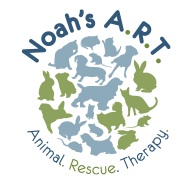 Tel: 07973453942www.noahs-art.co.ukVolunteer Application FormNameNamePreferred Title   Mr/Mrs/Miss/MsPreferred Title   Mr/Mrs/Miss/MsD.O.B:D.O.B:Tel. No.Tel. No.Address:E-Mail:Address:E-Mail:Address:E-Mail:Address:E-Mail:Where did you hear about volunteering for Noah’s ART?Where did you hear about volunteering for Noah’s ART?Where did you hear about volunteering for Noah’s ART?Where did you hear about volunteering for Noah’s ART?Your skills and interests(please tick all that apply)Your skills and interests(please tick all that apply)Area which may interest you(please refer to leaflet for details)Area which may interest you(please refer to leaflet for details)Admin /ClericalDogs Arts and CraftsCats Car OwnerRabbitsComputer SkillsGuinea pigsDrivingOthers:Form FillingAreas of supportFundraisingDementia Listening /BefriendingMental healthPractical(DIY, Gardening, Shopping)Learning disabilitiesTelephone SkillsElderly Social media skillsAnimal careComplementary TherapiesVisiting and BefriendingPlease complete the details overleafPlease complete the details overleafPlease complete the details overleafPlease complete the details overleafExperience as a VolunteerWork ExperienceCourses or Training (if relevant)Hobbies and InterestsWhy would you like to be a volunteer with Noah’s ARTPlease indicate if you require any additional support in order to benefit from volunteering with us e.g. wheelchair access, support worker, trainingDo you have any Criminal Convictions (other than minor driving offences)? Yes / NoIf yes, please state date and nature of convictionApproximately how much time would you like to give each week?Please indicate particular days or timesNameNameAddressAddressTel. no.Tel. no.Tel: 07973453942www.noahs-art.co.ukVolunteer Application FormTel: 07973453942www.noahs-art.co.ukVolunteer Application Form 